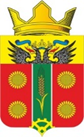 АДМИНИСТРАЦИЯ ИСТОМИНСКОЕ СЕЛЬСКОЕ ПОСЕЛЕНИЕ АКСАЙСКОГО РАЙОНА РОСТОВСКОЙ ОБЛАСТИПОСТАНОВЛЕНИЕ 03.11.2020                                       х. Островского                                            № 200О внесении изменений в Постановление Администрации Истоминского сельского поселения от 29.11.2018 года № 273 В соответствии с постановлением Администрации Истоминского сельского поселения от 01.08.2018 № 166 «Об утверждении Порядка разработки, реализации и оценки эффективности муниципальных программ Истоминского сельского поселения», постановлением Администрации Истоминского сельского поселения от 22.10.2018 № 233 «Об утверждении Перечня муниципальных программ Истоминского сельского поселения»,- ПОСТАНОВЛЯЮ1. Внести изменения в муниципальную программу Истоминского сельского поселения от 29.11.2018 года № 273 «Развитие физической культуры и спорта» согласно приложению № 1.2. Признать утратившим силу Постановление Администрации Истоминского сельского поселения от 30.10.2020 года № 194 согласно приложению № 2.3. Настоящее постановления вступает в силу со дня его официального опубликования.4. Настоящее постановление подлежит размещению на официальном сайте Администрации Истоминского сельского поселения и опубликованию в периодическом печатном издании Истоминского сельского поселения «Вестник».5. Контроль за исполнением постановления возложить на заместителя Администрации Истоминского сельского поселения Д.А. Кудовба.Глава АдминистрацииИстоминского сельского поселения 		  О.А. КалининаПостановление вноситЗаместитель главы АдминистрацииПриложение № 1к постановлениюАдминистрация Истоминского сельского поселения от 03.11.2020 № 200ПАСПОРТМуниципальной программы Истоминского сельского поселения«Развитие физической культуры и спорта»ПАСПОРТПодпрограммы Истоминского сельского поселения«Развитие физической культуры и  массового спорта»Приоритеты и цели в сфере физической культуры и спорта Цели, задачи и основные направления в сфере физической культуры и спорта в Истоминское сельское поселение определены в Стратегии социально-экономического развития Истоминского сельского поселения с 2019 года  2030 года.Реализация поставленных целей и задач способствует развитию человеческого потенциала, укреплению здоровья нации и успешному выступлению в спортивных мероприятиях жителей Истоминского сельского поселения. К числу приоритетных направлений развития физической культуры и спорта в целом относятся: вовлечение жителей в регулярные занятия физической культурой и спортом, прежде всего детей и молодежи; повышение доступности объектов спорта, в том числе для лиц с ограниченными возможностями здоровья и инвалидов; усиление конкурентоспособности Истоминское сельское поселение на районных областных соревнованиях.Выполнение мероприятий муниципальной программы позволит обеспечить реализацию целей в сфере физической культуры и спорта в Истоминском сельском поселение на долгосрочный период, будет способствовать повышению экономической рентабельности этой сферы, раскрытию ее социального потенциала. Приложение № 2к муниципальной программеИстоминского сельского поселения«Развитие физической культуры и спорта»Сведенияо показателях муниципальной программы, подпрограмм муниципальной программы и их значенияхПриложение № 3к муниципальной программеИстоминского сельского поселения«Развитие физической культуры и спорта»Переченьподпрограмм, основных мероприятий муниципальной программы «Развитие физической культуры и спорта» в Истоминском сельском поселении»Приложение № 4к муниципальной программе«Развитие физической культуры и спорта»РАСХОДЫместного бюджета на реализацию муниципальной программы Истоминского сельского поселения «Развитие физической культуры и спорта»Приложение № 5к муниципальной программе«Развитие физической культуры и спорта»РАСХОДЫна реализацию муниципальной программы Истоминского сельского поселения «Развитие физической культуры и спорта»Приложение № 6 к муниципальной программеИстоминского сельского поселения«Развитие физической культуры и спорта»ПЕРЕЧЕНЬ расходовна реализацию мероприятий муниципальной программы Истоминского сельского поселения «Развитие физической культуры и спорта» 1. При проведении физкультурных мероприятий по видам спорта среди всех возрастных групп населения, в том числе местных мероприятий (чемпионаты, первенства, кубки Истоминского сельского поселения, игры, конкурсы, спортивные акции, традиционные соревнования, турниры, фестивали и соревнования в рамках празднования знаменательных и памятных дат, соревнования физкультурно-спортивных объединений, организаций, мероприятия в рамках поэтапного внедрения ВФСК ГТО), осуществляется финансовое обеспечение расходов в соответствии с нормами, утвержденными Минспорта Ростовской области, по оплате: проживания и питания спортсменов Истоминского сельского поселения, тренеров, представителей команд; выплат спортивным судьям и обслуживающему персоналу за обслуживание соревнований и мероприятий в рамках ВФСК ГТО; медицинского обслуживания (в том числе услуг по обеспечению дежурства бригады скорой медицинской помощи с квалифицированным медицинским персоналом, реанимационным оборудованием и автомобилем скорой медицинской помощи); аренды или услуг по предоставлению спортсооружений, спортивного оборудования и инвентаря; транспортных услуг; наградной атрибутики; канцелярских принадлежностей; медикаментов и перевязочных средств; организации и проведения торжественных церемоний открытия, закрытия соревнований и торжественных мероприятий в рамках ВФСК ГТО (разработка сценария их проведения, праздничное оформление мест проведения, оплата услуг ведущего или диктора, звукоусиление и музыкальное сопровождение мероприятия, выступление творческих и спортивных коллективов, видео и фотосъемка, световое оформление). 2. При организации и проведении смотров-конкурсов в сфере физической культуры и спорта осуществляется финансовое обеспечение расходов, по оплате ценных призов, кубков, дипломов, грамот лауреатам смотра-конкурса, спортивного инвентаря. 4. При необходимости выступления на комплексных соревнованиях и мероприятиях ВФСК ГТО в единой спортивной форме осуществляется финансовое обеспечение расходов по оплате экипировки сборных команд Истоминского сельского поселения. 5. Осуществляется финансовое обеспечение расходов на изготовление знаков отличия грамот, кубков, ценных призов. 6. Спортивные и физкультурные мероприятия инвалидов и лиц с ограниченными возможностями: 6.1. При проведении мероприятий (первенства, чемпионаты, кубки, спартакиады, турниры, соревнования) финансовое обеспечение расходов, по оплате: проживания и питания спортсменов-инвалидов Истоминского сельского поселения (далее – спортсменов Истоминского сельского поселения), тренеров, представителей команд; выплат спортивным судьям и обслуживающему персоналу за обслуживание соревнований; медицинского обслуживания (в том числе услуг по обеспечению дежурства бригады скорой медицинской помощи с квалифицированным медицинским персоналом, реанимационным оборудованием и автомобилем скорой медицинской помощи); аренды или услуг по предоставлению спортсооружений, спортивного оборудования и инвентаря; транспортных услуг; наградной атрибутики; канцелярских принадлежностей; организации и проведения торжественных церемоний открытия и закрытия соревнований (разработки сценария их проведения, праздничного оформления мест проведения, услуг ведущего или диктора, звукоусиления и музыкального сопровождения мероприятий, выступлений творческих и спортивных коллективов, видео- и фотосъемки, светового оформления). 7. При проведении конференций, совещаний, симпозиумов, направленных на развитие физической культуры и спорта в Истоминском сельском поселении, финансовое обеспечение расходов осуществляется в соответствии с нормами, утвержденными Минспорта Ростовской области по оплате аренды помещений. 8. Финансовое обеспечение расходов по оплате зачетных классификационных книжек спортсменов, знаков спортивных разрядов, спортивных судейских книжек, значков спортивных судей осуществляется в соответствии с нормами, утвержденными Минспорта Ростовской области. 9. При необходимости выступления на соревнованиях в единой спортивной форме осуществляется финансовое обеспечение расходов по оплате экипировки спортивных сборных команд Истоминского сельского поселения в соответствии с нормами, утвержденными Минспорта Ростовской области. 10. При проведении мероприятий по футболу осуществляется финансовое обеспечение расходов в соответствии с нормами, утвержденными министерством спорта Ростовской области, по оплате: судейских расходов и работы обслуживающего персонала; медико-восстановительных мероприятий; проезда; питания; размещения; экипировки команд; проведения тренировочных мероприятий; аренды и услуг по предоставлению спортсооружений и транспортных средств; канцелярских и прочих расходных материалов; информационно-рекламного обеспечения проводимых мероприятий (освещение в средствах массовой информации, афиши, баннеры, оформительские работы и так далее); издания печатной продукции (справочники, методические пособия, альманахи, газеты, журналы, книги и так далее); командировочных расходов; услуг связи; мероприятий по подведению итогов футбольного сезона, проведения смотров-конкурсов; приобретения футбольной формы и инвентаря для награждения команд, участвующих в соревнованиях, проводимых на территории Истоминского сельского поселения.Примечание. Используемые сокращения: ВФСК ГТО – Всероссийский физкультурно-спортивный комплекс «Готов к труду и обороне»; Глава Администрации Истоминского сельского поселения            						О.А. КалининаПриложение № 2к постановлению Администрации Истоминского сельского поселения от 03.11.2020 года № 200ПЕРЕЧЕНЬпостановлений Администрации Истоминского сельского поселения, признанных утратившими силу 1. Постановление Администрации Истоминского сельского поселения от 16.12.2013 г. № 428 «Об утверждении муниципальной  программы  Истоминского сельского поселения «Развитие физической культуры и спорта»;2. Постановление Администрации Истоминского сельского поселения от 01.10.2020 года № 169 «О внесении изменений в Постановление Администрации Истоминского сельского поселения от 12.11.2018 года № 249 «Об утверждении муниципальной программы Истоминского сельского поселения «Развитие физической культуры и спорта».3. Постановление Администрации Истоминского сельского поселения от 01.10.2020 года № 169 «О внесении изменений в Постановление Администрации Истоминского сельского поселения от 12.11.2018 года № 249 «Об утверждении муниципальной программы Истоминского сельского поселения «Развитие физической культуры и спорта».4. Постановление Администрации Истоминского сельского поселения от 30.10.2020 года № 194 «О внесении изменений в Постановление Администрации Истоминского сельского поселения от 12.11.2018 года № 249 «Об утверждении муниципальной программы Истоминского сельского поселения «Развитие физической культуры и спорта».Глава Администрации Истоминского сельского поселения 						О.А. КалининаНаименование муниципальной  программы–Муниципальная  программа Истоминского сельского поселения «Развитие физической культуры и спорта» Ответственный исполнитель муниципальной программы–Администрация Истоминского сельского поселения Соисполнителимуниципальной программы–отсутствуютУчастники муниципальной программы –Жители Истоминского сельского поселения, МБОУ Островская СОШ, Дивненская СОШ, Истоминская ООШ, МБУК «ИСП Дорожный СДК»Подпрограммы муниципальной программы –«Развитие физической культуры и массового спорта»; Программно-целевые инструменты муниципальной программы –отсутствуютЦели муниципальной программы –Развитие массовой физической культуры и спорта, обеспечивающих возможность жителям поселения вести здоровый образ жизни, систематически заниматься физической культурой и спортом Задачи муниципальной программы –Разработка и реализация комплекса мер по пропаганде физической культуры и спорта как важнейшей составляющей здорового образа жизниЦелевые индикаторы и показатели муниципальной программы –Увеличение численности участников спортивно-досуговых мероприятий  Этапы и сроки реализации муниципальной программы –этапы реализации муниципальной  программы  не выделяются. 2019 – 2030 годыРесурсное обеспечение муниципальной программы –общий объем финансирования муниципальной программы  из местного бюджета составляет 1105,6 тыс. рублей, в том числе:в 2019 году – 278,8 тыс. рублей;в 2020 году – 26,8 тыс. рублей;в 2021 году – 620,0 тыс. рублей;в 2022 году – 20,0 тыс. рублей;в 2023 году – 20,0тыс. рублей;в 2024 году – 20,0 тыс. рублей;в 2025 году – 20,0 тыс. рублей;в 2026 году – 20,0 тыс. рублей;в 2027 году – 20,0тыс. рублей;в 2028 году – 20,0 тыс. рублей;в 2029 году – 20,0 тыс. рублей;в 2030 году – 20,0 тыс. рублей.Ожидаемые результаты реализации муниципальной программы –Увеличение количества специалистов работающих в сфере физической культуры и спортаНаименование подпрограммы–подпрограмма Истоминского сельского поселения «Развитие физической культуры и массового спорта» Ответственный исполнитель подпрограммы–Администрация Истоминского сельского поселения Соисполнителиподпрограммы–отсутствуютУчастники подпрограммы –Жители Истоминского сельского поселения, МБОУ Островская СОШ, Дивненская СОШ, Истоминская ООШ, МБУК ИСП ДорожныйПрограммно-целевые инструменты подпрограммы –отсутствуютЦели подпрограммы –Развитие массовой физической культуры и спорта, обеспечивающих возможность жителям поселения вести здоровый образ жизни, систематически заниматься физической культурой и спортом Задачи подпрограммы –Разработка и реализация комплекса мер по пропаганде физической культуры и массового спорта как важнейшей составляющей здорового образа жизниЦелевые индикаторы и показатели подпрограммы –Увеличение численности участников спортивно-досуговых мероприятий  Этапы и сроки реализации подпрограммы –этапы реализации подпрограммы  не выделяются. 2019 – 2030 годыРесурсное обеспечение подпрограммы –общий объем финансирования подпрограммы из местного бюджета составляет 1105,6 тыс. рублей, в том числе:в 2019 году – 278,8 тыс. рублей;в 2020 году – 26,8 тыс. рублей;в 2021 году – 620,0 тыс. рублей;в 2022 году – 20,0 тыс. рублей;в 2023 году – 20,0тыс. рублей;в 2024 году – 20,0 тыс. рублей;в 2025 году – 20,0 тыс. рублей;в 2026 году – 20,0 тыс. рублей;в 2027 году – 20,0тыс. рублей;в 2028 году – 20,0 тыс. рублей;в 2029 году – 20,0 тыс. рублей;в 2030 году – 20,0 тыс. рублей.Ожидаемые результаты реализации подпрограммы –Увеличение численности участников спортивно-досуговых мероприятий  № п/пНомер и наименование показателяВид показателяЕдиница измеренияДанные для расчета значения показателяДанные для расчета значения показателяЗначение показателяЗначение показателяЗначение показателяЗначение показателяЗначение показателяЗначение показателяЗначение показателяЗначение показателяЗначение показателяЗначение показателяЗначение показателяЗначение показателя№ п/пНомер и наименование показателяВид показателяЕдиница измерения2017год2018год2019 год2020 год2021 год2022 год2023 год2024 год2025год2026год2027год2028 год2029 год2030 год1234567891011121314151617181. Муниципальная программа Истоминского сельского поселения «Развитие физической культуры и спорта»1. Муниципальная программа Истоминского сельского поселения «Развитие физической культуры и спорта»1. Муниципальная программа Истоминского сельского поселения «Развитие физической культуры и спорта»1. Муниципальная программа Истоминского сельского поселения «Развитие физической культуры и спорта»1. Муниципальная программа Истоминского сельского поселения «Развитие физической культуры и спорта»1. Муниципальная программа Истоминского сельского поселения «Развитие физической культуры и спорта»1. Муниципальная программа Истоминского сельского поселения «Развитие физической культуры и спорта»1. Муниципальная программа Истоминского сельского поселения «Развитие физической культуры и спорта»1. Муниципальная программа Истоминского сельского поселения «Развитие физической культуры и спорта»1. Муниципальная программа Истоминского сельского поселения «Развитие физической культуры и спорта»1. Муниципальная программа Истоминского сельского поселения «Развитие физической культуры и спорта»1. Муниципальная программа Истоминского сельского поселения «Развитие физической культуры и спорта»1. Муниципальная программа Истоминского сельского поселения «Развитие физической культуры и спорта»1. Муниципальная программа Истоминского сельского поселения «Развитие физической культуры и спорта»1. Муниципальная программа Истоминского сельского поселения «Развитие физической культуры и спорта»1. Муниципальная программа Истоминского сельского поселения «Развитие физической культуры и спорта»1. Муниципальная программа Истоминского сельского поселения «Развитие физической культуры и спорта»1. Муниципальная программа Истоминского сельского поселения «Развитие физической культуры и спорта»1.1.Показатель 1.Увеличение численности участников физкультурных и спортивных мероприятийведомственныйчеловек1520253031323334353637383940№
п/пНомер и наименование    
основного мероприятияСоисполнитель, участник, ответственный за исполнение основного мероприятияСрокСрокОжидаемый     
непосредственный 
результат     
(краткое описание)Последствия 
нереализации основного   
мероприятияСвязь с 
показателями   муниципальной 
программы    
(подпрограммы)№
п/пНомер и наименование    
основного мероприятияСоисполнитель, участник, ответственный за исполнение основного мероприятияначала  
реализацииокончания 
реализацииОжидаемый     
непосредственный 
результат     
(краткое описание)Последствия 
нереализации основного   
мероприятияСвязь с 
показателями   муниципальной 
программы    
(подпрограммы)123456781. Подпрограмма 1 «Развитие физической культуры и массового спорта»1. Подпрограмма 1 «Развитие физической культуры и массового спорта»1. Подпрограмма 1 «Развитие физической культуры и массового спорта»1. Подпрограмма 1 «Развитие физической культуры и массового спорта»1. Подпрограмма 1 «Развитие физической культуры и массового спорта»1. Подпрограмма 1 «Развитие физической культуры и массового спорта»1. Подпрограмма 1 «Развитие физической культуры и массового спорта»1. Подпрограмма 1 «Развитие физической культуры и массового спорта»1.Основное мероприятие 1.1. Мероприятия по обеспечению содержанию имуществаАдминистрация  Истоминского сельского поселения20192030Увеличение численности участников спортивно-досуговых мероприятийнизкий уровень граждан, занимающихся физической культурой и спортом2.Основное мероприятие 1.2. Физкультурные и массовые спортивные мероприятияАдминистрация  Истоминского сельского поселения20192030Совершенствования системы физического воспитаниянизкий уровень граждан, занимающихся физической культурой и спортом3.Основное мероприятие 1.3. Мероприятия по созданию условий для развития физической культуры и массового спортаАдминистрация  Истоминского сельского поселения20192030Совершенствования системы физического воспитаниянизкий уровень граждан, занимающихся физической культурой и спортом4.Основное мероприятие 1.4. Расходы на реализацию проектов инициативного бюджетированияАдминистрация  Истоминского сельского поселения20192030Расходы бюджета поселения на расходы на реализацию проектов инициативного бюджетированияНе реализация проекта инновационного бюджетирования№ п/пНаименование муниципальной программы, подпрограммы, номер и наименование основного мероприятияОтветственный исполнитель, соисполнитель, участникКод бюджетной классификации расходовКод бюджетной классификации расходовКод бюджетной классификации расходовКод бюджетной классификации расходовОбъем расходов, всего (тыс. рублей)В том числе по годам реализации 
муниципальной программы (тыс. рублей)В том числе по годам реализации 
муниципальной программы (тыс. рублей)В том числе по годам реализации 
муниципальной программы (тыс. рублей)В том числе по годам реализации 
муниципальной программы (тыс. рублей)В том числе по годам реализации 
муниципальной программы (тыс. рублей)В том числе по годам реализации 
муниципальной программы (тыс. рублей)В том числе по годам реализации 
муниципальной программы (тыс. рублей)В том числе по годам реализации 
муниципальной программы (тыс. рублей)В том числе по годам реализации 
муниципальной программы (тыс. рублей)В том числе по годам реализации 
муниципальной программы (тыс. рублей)В том числе по годам реализации 
муниципальной программы (тыс. рублей)В том числе по годам реализации 
муниципальной программы (тыс. рублей)№ п/пНаименование муниципальной программы, подпрограммы, номер и наименование основного мероприятияОтветственный исполнитель, соисполнитель, участникГРБСРзПрЦСРВРОбъем расходов, всего (тыс. рублей)20192020202120222023202420252026202720282029203012345678910111213141516171819201.Муниципальная программа Истоминского сельского поселения «Развитие физической культуры и спорта»всегов том числе:XXXX1105,6278,826,8620,020,020,020,020,020,020,020,020,020,01.Муниципальная программа Истоминского сельского поселения «Развитие физической культуры и спорта»Администрация Истоминского сельского поселения9511100050000000001105,6278,826,8620,020,020,020,020,020,020,020,020,020,02.Подпрограмма 1 «Развитие физической культуры и массового спорта» Истоминского сельского поселениявсего в том числе:9511100051000000001105,6278,826,8620,020,020,020,020,020,020,020,020,020,02.Подпрограмма 1 «Развитие физической культуры и массового спорта» Истоминского сельского поселенияЗаместитель главы Администрации9511100051000000001105,6278,826,8620,020,020,020,020,020,020,020,020,020,03.Основное мероприятие 1.1. Мероприятия по обеспечению содержанию имуществаЗаместитель главы Администрации 951110105100241400255,6238,86,810,00,00,00,00,00,00,00,00,00,04.Основное мероприятие 1.2. Физкультурные и массовые спортивные мероприятияЗаместитель главы Администрации951110205100241300200,00,020,00,020,020,020,020,020,020,020,020,020,05.Основное мероприятие 1.3. Мероприятия по созданию условий для развития физической культуры и массового спортаЗаместитель главы Администрации95111010510024450040,040,00,00,00,00,00,00,00,00,00,00,00,06.Основное мероприятие 1.4. Расходы на реализацию проектов инициативного бюджетированияЗаместитель главы Администрации951110105100246200610,00,00,0610,00,00,00,00,00,00,00,00,00,0№ п/пНаименование 
муниципальной программы, номер и наименование подпрограммыИсточникфинансированияОбъем расходов, всего
(тыс. рублей)В том числе по годам реализации муниципальной программыВ том числе по годам реализации муниципальной программыВ том числе по годам реализации муниципальной программыВ том числе по годам реализации муниципальной программыВ том числе по годам реализации муниципальной программыВ том числе по годам реализации муниципальной программыВ том числе по годам реализации муниципальной программыВ том числе по годам реализации муниципальной программыВ том числе по годам реализации муниципальной программыВ том числе по годам реализации муниципальной программыВ том числе по годам реализации муниципальной программыВ том числе по годам реализации муниципальной программы№ п/пНаименование 
муниципальной программы, номер и наименование подпрограммыИсточникфинансированияОбъем расходов, всего
(тыс. рублей)20192020 2021 2022 2023 2024 2025 20262027202820292030123456789101112131415161.Муниципальная программа Истоминского сельского поселения «Развитие физической культуры и спорта»всего1105,610,026,8620,020,020,020,020,020,020,020,020,020,01.Муниципальная программа Истоминского сельского поселения «Развитие физической культуры и спорта»областной бюджет–––––––––––––1.Муниципальная программа Истоминского сельского поселения «Развитие физической культуры и спорта»безвозмездные поступления в областной бюджет–––––––––––––1.Муниципальная программа Истоминского сельского поселения «Развитие физической культуры и спорта»в том числе за счет средств:–––––––––––––1.Муниципальная программа Истоминского сельского поселения «Развитие физической культуры и спорта»местный бюджет1105,610,026,8620,020,020,020,020,020,020,020,020,020,02.Подпрограмма 1 «Развитие физической культуры и массового спорта»всего1105,610,026,8620,020,020,020,020,020,020,020,020,020,02.Подпрограмма 1 «Развитие физической культуры и массового спорта»областнойбюджет–––––––––––––2.Подпрограмма 1 «Развитие физической культуры и массового спорта»безвозмездные поступления в областной бюджет–––––––––––––2.Подпрограмма 1 «Развитие физической культуры и массового спорта»в том числе за счет средств:–––––––––––––2.Подпрограмма 1 «Развитие физической культуры и массового спорта»местный бюджет1105,610,026,8620,020,020,020,020,020,020,020,020,020,0